									ISTITUTO SCOLASTICO COMPRENSIVO STATALE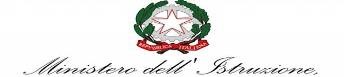                                                   “S. GIOVANNI BOSCO”                                                                 Al Dirigente Scolastico dell’IC “San G. Bosco” di San Salvatore Telesino Allegato circ. n.210               Oggetto : ASSEMBLEA SINDACALE  ONLINE - 	USB-    29/04/2024    DICHIARAZIONEN. B. Apporre la propria firma nella colonna d’interesse.  . COGNOME NOME ADESIONENON ADESIONEORARIO DI SERVIZIOINDICARE ORE DI EFFETTIVA PARTECIPAZIONE ASSEMBLEELEONE MARIA TERESA CATILLOCOSIMOCOLELLA PIERA DI STASIOTONIARUBINO 	 LUCIANO RUSSO  LUIGIA SANTILLO MARIA GRAZIA FAPPIANO VALERIA FICHESSASALVATOREFOLLO  VITTORIO FORGIONE LORENZO LONGOGIOVANNIMARTONEGIOVANNAMEI 	 MARIA TERESA PALUMBO CONSIGLIA PORTO ANTONIETTA RAINONE ANGELA MARIA RICCIARDIMAURIZIOCOGNOMENOMEADESIONENON ADESIONEORARIO DI SERVIZIOINDICARE ORE DI EFFETTIVA PARTECIPAZIONE ASSEMBLEEROMANO GIUSEPPINA SAQUELLA CLEMENTINA SAQUELLA NICOLA 